Guía N°18 de apoyo al hogar “Consejo de curso y Vida sustentable”Tema: ¿Qué aprendí?Objetivo de la Actividad: La finalidad de esta actividad, es que los niños y niñas recuerden todo lo hablado en el proyecto y comprendan la importancia de poner en práctica lo aprendido.  Podemos estimular:Intercambio de ideas.Desarrollo de la imaginación.Expresión de necesidades, sentimientos y emociones.En cuanto a las prácticas del Lenguaje:Prácticas del Lenguaje de hablar y escuchar.Relatar lo que se ha observado o escuchado.Relacionar lo que se escucha con las propias experiencias.Escuchar a los compañeros y a los adultos por períodos cada vez más largos.ACTIVIDADActividad N°1: Después de recordar y conversar todos los temas que observaste y oíste en este proyecto, te invito a que crees tú libro, en el podrás dibujar, escribir, recortar y pegar imágenes y pintar todo lo que aprendiste. Invita a tu familia y créenlo juntos en equipo. Decora la portada con algún material reciclable. (Tómale foto a tu libro y súbela a Lirmi)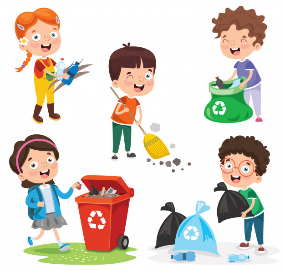 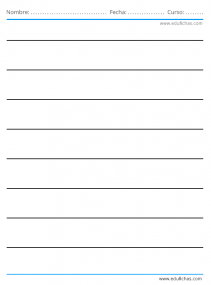 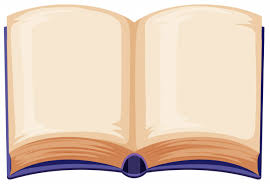 